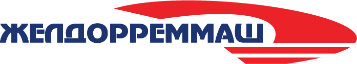 Пресс-релиз 24 мая 2024г.    Ростовский-на-Дону ЭРЗ отмечает 150 лет со дня основания Ростовскому–на-Дону электровозоремонтному заводу (входит в АО «Желдорреммаш») - одному из старейших российских предприятий транспортной отрасли исполнилось 150 лет. Праздничные мероприятия, посвященные знаковому событию не только в жизни предприятия и компании, но и транспортной отрасли страны, посетили генеральный директор АО «Желдорреммаш» Александр Маврин, первый заместитель министра промышленности и энергетики Ростовской области Вячеслав Тимченко, заместитель начальника Дирекции тяги ОАО «РЖД» Александр Лубягов, первый заместитель начальника Северо-Кавказской железной дороги Сергей Чернов, представители органов власти Ростовской области, предприятия-партнеры. Своему рождению завод обязан началу строительства Владикавказской железной дороги, когда в 1874 году в Ростове-на-Дону была возведена железнодорожная станция и введены в эксплуатацию Главные мастерские по ремонту тягового подвижного состава. Позднее они были преобразованы в паровозоремонтный завод, а в середине 20 века –  в крупнейшее на Юге страны электровозоремонтное предприятие.РЭРЗ сыграл одну из решающих ролей в освобождении Ростова-на-Дону от немецко-фашистских захватчиков в феврале 1943 года: советские солдаты держали оборону в стенах литейного цеха, отражая постоянные атаки фашистов, не давая гитлеровцам эвакуировать свои войска из города. Завод был сильно разрушен, после войны его пришлось восстанавливать. Сегодня Ростовский-на-Дону электровозоремонтный завод - успешно работающее локомотиворемонтное предприятие, входящее в состав АО «Желдорреммаш». С момента своего основания он отремонтировал уже более 41 тысячи единиц подвижного состава для железных дорог страны, из них свыше 15 тысяч паровозов и 26 тысяч секций электровозов.- РЭРЗ сегодня – один из двух заводов АО «Желдорреммаш», который ремонтирует 45% от количества всех массовых серий электровозов переменного тока, поэтому его значение для железных дорог страны сложно переоценить. В компании в настоящее время реализуется долгосрочная программа развития площадок, ожидается существенное увеличение мощностей по производству и ремонту тягового подвижного состава и его компонентов. Так, РЭРЗ в ближайшей перспективе должен на 15% вырасти по объему ремонта локомотивного оборудования и на 10% - электровозов. Для реализации этих проектов ЖДРМ утверждена долгосрочная инвестиционная программа до 2030 года, - отметил генеральный директор АО «Желдорреммаш» Александр Маврин.  Началу юбилейных мероприятий на РЭРЗ предшествовал осмотр основного производства завода. Почетные гости предприятия посетили производственные цеха, ознакомились с выпускаемой продукцией, сделали общую фотографию с коллективом.  Далее в ДК железнодорожников прошло торжественное собрание, в рамках которого состоялась церемония гашения специального конверта, посвященного 150-летию РЭРЗ. Уникальная почтовая продукция выпущена тиражом 250 тысяч экземпляров и будет распространяться в почтовых отделениях по всей России. - У завода есть не только великое прошлое, но и большое будущее. Об этом свидетельствует ежегодный рост производства, объемов выпуска продукции, отвечающей требованиям времени и безопасности движения. Предприятие активно осваивает ремонт новых современных электровозов, участвует в процессах импортозамещения. Наш коллектив насчитывает около 2000 профессионалов своего дела, нацеленных на достижение общего результата и процветание родного завода. Выражаю благодарность каждому заводчанину за личный вклад, преданность и любовь к предприятию, - подчеркнул и.о. директора РЭРЗ Сергей Едрышов.Завершилось программа церемонией награждения лучших сотрудников и ветеранов завода и праздничным концертом.           Справка: АО «Желдорреммаш»  — российская компания, осуществляющая ремонт тягового подвижного состава. Представляет собой сеть локомотиворемонтных заводов, на базе которых проводятся все виды средних и тяжелых ремонтов локомотивов, производство комплектующих, выпуск новых тепловозов.        Основным заказчиком выступает ОАО «РЖД».  АО «Желдорреммаш» ежегодно производит ремонт более 2,5 тысяч секций локомотивов. Осуществляя качественное обслуживание тягового подвижного состава на протяжении всего жизненного цикла, компания гарантирует безопасность пассажиров, сохранность грузов и бесперебойность железнодорожного сообщения. Имеет 9 производственных площадок по всей территории страны.